附件一：鲤城区住宿载体（民宿类）基本信息汇总表开元街道149家（房间数863个、床位数1017个）海滨街道55家（房间数296个、床位数325个）鲤中街道164家（房间数1080个、床位数1327个）临江街道7家（房间数52个、床位数70个）金龙街道1家（房间数10个、床位数15个）常泰街道1家（房间数12个、床位数14个）附件二：鲤城区住宿载体（酒店类）基本信息汇总表开元街道5家（房间数542个、床位数812个）海滨街道7家（房间数913个、床位数1400个）临江街道2家（房间数162个、床位数213个）鲤中街道11家（房间数803个、床位数1040个）浮桥街道2家（房间数407个、床位数630个）常泰街道3家（房间数202个、床位数332个）金龙街道12家（房间数655个、床位数817个）江南街道20家（房间数1177个、床位数1631个）附件三：鲤城区已通过联审备案的民宿名单截至2024年4月8日，鲤城区已组织七个批次的民宿联审备案的申报，共有30家民宿单位顺利通过，分别是三品岚厝旅社、望舒民宿、橘若民宿、源源民宿、浙鲤旅社、芙呈民宿、巷往民宿、商埠旅舍、熙禧民宿、舍予居旅馆、大野旅社、旧馆茶驿客栈、临鲤别院旅社、元集民宿、西隐民宿、唤山民宿、尚泽水升民宿、聚源民宿、北城旅馆、人生海海民宿、肆相民宿、衡园旅社、美埕美宿旅馆、金客旅馆、星风旅馆、始末旅馆、寻龙旅馆、蓝馨旅社、寄园旅馆、结炉民宿。序号所在社区名称地址面积（m2）层数房间数床位数是否备案证照、资质情况证照、资质情况证照、资质情况证照、资质情况证照、资质情况证照、资质情况鉴定报告情况鉴定报告情况鉴定报告情况安全隐患排查情况安全隐患排查情况安全隐患排查情况安全隐患排查情况序号所在社区名称地址面积（m2）层数房间数床位数是否备案是否有产权证是否取得营业执照营业执照名称与店招是否一致是否取得特种行业经营许可证是否有卫生许可证、从业人员健康证是否安装有旅馆业治安信息管理系统是否有房屋安全可靠性鉴定报告住房结构安全鉴定报告结论是否达到Ⅱ级或Bsu级以上是否有消防评估报告是否危房是否存在违建是否满足首层双出口条件是否为无人管理、自助型住宿载体1开元社区诺诺家民宿西街220号40122否否否否否否否否否否否否是是2开元社区吾问东西西街238号6002810是是是否否是是是是是否否是否3开元社区杨桃公馆西街262号400188否否是否是是是是否是否否是否4开元社区望山民宿平水庙32号300468否是是否是是是否否否否否是是5开元社区鲤设民宿大寺后8号90255否是是否否否否否否否否否是是6开元社区等风民宿新华北路213号B5853911否否是否是否是是否是否否是是7开元社区莲苑民宿新华北路221号35031414否是是是是是是是否是否否否否8开元社区闽南古厝民宿新华北路235号30021113是是是否否是是是是是否否是否9开元社区亮东旅社新华北路358号60122否是是是否否否否否否否否否是10开元社区聚友民宿五夫人巷2号205277否是是是否否否否否否否否是是11开元社区鲤好吖民宿五夫人巷7号214.7289否是是是是是是否否是否否否是12开元社区喜庆民宿五夫人巷12号65133否是是否否否否否否否否否否是13开元社区拾贰民宿五夫人巷16号44431010是是是否否是是是是是否否是否14开元社区陌野民宿五夫人巷32号1983714否是是否是是是是是是否否否是15开元社区喜蕃创享民宿五夫人巷48号120255否否是是是是是否否否否否否是16开元社区鲤好吖二店五夫人巷56号180266否是是否否是否否否否否否是是17开元社区芳芯民宿孝感巷1号1791611否是是否否是否否否否否否是是18开元社区诗集旅馆孝感巷30号170266否是是否否否否否否否否否是是19开元社区朴素民宿孝感巷39号250356否是是是是是是是是是否否否是20开元社区清心民宿孝感巷41号250369否是是否是是是否否否否否否是21开元社区榕里民宿孝感巷43号3003--否是是是否否否否否否否否是否22开元社区米朵轻奢民宿孝感巷43-1号33041313否是是否否否否否否否否否是是23开元社区宿集民宿孝感巷45号200399否是是是是是是是是是否否是是24开元社区-孝感巷73号3002--否否否是否否否否否否否否否否25开元社区塔西民宿孝感巷75号220455否是是是是否否是是是否否是否26开元社区钰蔓民宿孝感巷105号150345否是是是是是是否否否否否是是27开元社区晴鲤民宿孝感巷105-2号350344否是是否否否否否否否否否是否28开元社区2208民宿土地巷1号A3004710否否是否否是否否否是否否是否29开元社区问题总部民宿土地巷3号250355否是是否是是是是是是否否是是30开元社区简筑民宿井脚巷3号120356否是是否否是否否否否否否是否31开元社区喜林苑民宿井脚巷10号170377否是是是否否否否否否否否否是32开元社区水玥民宿文魁巷3号135356否是是否否是否否否否否否否否33开元社区陌野民宿文魁巷10号210377否是是否是是是是是是否否是是34开元社区与鲤楠社民宿文魁巷15号200168否是是是否是否否否否否否是否35开元社区橙栎旅社盛宏路1号180159否是是是否是否否否否否否是是36新春社区寻龙旅馆新街9号180378否否是是是否是否否否否否否否37新春社区柒鲤小院新街18号2403911否否是否是否是否否否否否是是38新春社区星遇民宿新街18-1号-3-- 否否是是是否是否否否否否否否39新春社区美埕美宿旅馆新街21号38021013否否是是是否是否否否否是是否40新春社区西埕民宿新街24号120322否否否是否否否否否否否否否是41新春社区叁拾叁民宿新街33号240377否否是是是否是否否否否否否是42新春社区镟海民宿新街38号120344否否是否否否否否否否否否是是43新春社区新巢民宿新街39号-3--否否是是否否否否否否否否否否44新春社区优客民宿新街43号52521415否否是否否否是是否否否否是否45新春社区无计民宿新街54号200179否否是否是否是否否是否是是否46新春社区柒愈民宿新街86号-3--否否是是否否否否否否否否是否47新春社区私享星辰民宿新街90-1号----否否是是否否否否否否否否否否48新春社区等风民宿新街95号270369否否是否是否是是否否否否否否49新春社区听风驿民宿裴巷18号180366否否是是否否否否否否否否否否50新春社区落桐民宿裴巷24号200366否否是否是否是是否否否否否否51新春社区西遇民宿裴巷29-1号40031315否否是否是否是是否是否否否否52新春社区裴三十一民宿裴巷31号60222否否是是否否否否否否否否否是53新春社区云庭花野民宿裴巷32-2号----否否是是否否否否否否否否否否54新春社区安心小居旅馆裴巷38号----否否是是否否否否否否否否否是55新春社区衡园旅社裴巷54号1452710否否是否是否是否否否否否否否56新春社区吾家民宿裴巷79-2号-3--否否是是否否否否否否否否否否57新春社区西隐民宿裴巷83-1号440436否否是是是否是否否否否否否否58新春社区颜舍民宿裴巷88号140254否否是否否否否否否否否否否是59新春社区尚泽水升民宿裴巷102号50011421否否是是是否是否否否否否是否60新春社区湧瑞民宿台魁巷5-1号100133否否是是否否否否否否否否否否61新春社区了了故事旅馆台魁巷7-2号230268否否是是否否否否否是否否是否62新春社区枫亭民宿台魁巷8号100155否否是是是否是否否是否否是否63新春社区知喜小宛台魁巷16号108122否否否否否否否否否否否否否是64新春社区-台魁巷22号100322否否否是否否否否否否否否否是65新春社区向风旅民宿十一间林巷2号----否否是是否否否否否否否否是否66新春社区杩萨民宿十一间林巷10号230379否否是否否否否否否否否否是否67新春社区苍迹旅馆十一间林巷17号220357是否是否否否是否否否否否是否68新春社区鲤行家旅馆钟楼北1-20856122否否是是否否否否否否否否否是69新春社区-钟楼北1－30190333否否否是否否否否否否否否否否70新春社区-钟楼北2-20665222否否否是否否否否否否否否否是71新春社区-钟楼北4-40552122否否否是否否否否否否否否否是72新春社区-炉下埕4424031012否否否是否否否否否否否否是否73新春社区-炉下埕8440112否否否是否否否否否否否否是是74新春社区嘉礼旅社鞋巷14号200255否否是是否否否否否否否否否是75新春社区-西街22号90233否否否是否否否否否否否否否否76新春社区妍喜民宿镇抚司2-5号-3--否否是是否否否否否否否否否否77新春社区知巷民宿镇抚司5号46011414否否是否否是否是否是否否是否78新春社区路家民宿清军驿34号----否否是是否否否否否否否否否否79新春社区-清军驿62号40322否否否是否否否否否否否否否否80新春社区鲤巷暖居民宿究史巷4号200266否否是是否否否否否否否否否是81新春社区有节民宿土厝巷1-5号32531116否否是是否否否否否否否否否否82新春社区-后驿内巷1-104号-133否否否是否否否否否否否否否否83新春社区-后驿内巷25号15018-否否否是否否否否否否否否否否84新春社区婉玲热线民宿小城隍15号----否否是是是否是否否否否否否否85双塔社区三间张民宿孝感巷40号250---否否是是否否否否否否否否否否86双塔社区唤山民宿孝感巷46号30031214否否是是否是是否否否否否是否87双塔社区大野蓝山护厝池9号388366是否是否否是是否否否否否是是88双塔社区科宇旅社西街308号----否否是是否否否否否否否否否否89双塔社区林家民宿西街356号34011416否否是是是否是否否否否否是否90双塔社区悠然居西街404号3002913否否是否否否否是否否否否否是91双塔社区小西家民宿西街410号220266否否是是否否否否否否否否否是92双塔社区蓝馨旅社西街476号300368否否是否是否是否否否否否是否93双塔社区初见民宿西街500号350388否否是否是否是否否否否否是是94双塔社区听鲤民宿曾井巷12号170333否否是否否否否否否否否否否是95双塔社区三人行旅馆曾井巷13号300388否否是否否否否否否否否否是是96双塔社区岚珊民宿曾井巷21号4003否否是是否否否否否否否否否否97双塔社区人生海海民宿曾井巷59号200368否否是是否否否否否否否否是否98双塔社区芦山浅野居民宿奉圣巷34-2号150367否否是是是否是否否否否否是否99双塔社区泉遇民宿奉圣巷35号53041416否否是是是是是是否是否否是否100双塔社区山舍民宿奉圣巷56号----否否是是否否否否否否否否否否101双塔社区懿和旅馆奉圣巷72号----否否是是否否否否否否否否否否102双塔社区奉舍居民宿奉圣巷82号185255否否是是是否是否否否否否是否103双塔社区锦山小筑民宿胡尾巷5号256379否否是是否否否否否否否否否是104双塔社区栖悦花棚树下民宿花棚下24号25031214否否是是是否是否否否否否是否105东北社区花喜旅馆县后街马鞍山6号60011423否是是是是是是否否否否否是否106东北社区世生民宿县后街7号12033否否是是否否否否否否否否否否107东北社区红彤民宿县后街7-1号1803--否否是是否否否否否否否否否否108东北社区鲤居旅社县后街59-1200344否否是是否否否否否否否否是否109东北社区肆相民宿县后街73号300388否否是是是是是是否是否否是否110东北社区喜柚民宿县后街73-2号25031212否否是是否否否否否否否否是否111东北社区心居旅舍东街52号180569否否是否否否否否否否否否是否112东北社区好客旅馆东街52号----否否是是是否否否否否否否是否113东北社区唤山民宿中山北路50号35021214否否是是是否是否否否否否是否114东北社区晓枫民宿彩笔巷4-1号230310-否否是是否是否否否否否否否否115北山社区缘舍旅馆北山巷15号1802610否否是是是是否否否否否否是否116北山社区友舍民宿城北路259-3号29011212否否是是否是否是是是否否是否117北山社区栖畔楠墅城北路377号2824814否否是否是是否否否是否否是否118北山社区屿鲤民宿北山巷23号3453815否是是否否是否是否否否否是否119北山社区中全民宿北山巷46号2483813否否是是否是否是否否否否是否120刺桐社区希夷微宿大希夷19-1号60041220否是是否是是是是是是否否是否121刺桐社区进盛民宿大希夷21号135257否否是是否否否否否否否否否否122刺桐社区清风鲤旅社大希夷63号28041010否否是否否是否否否否否否是否123东升社区丝韵旅馆金池巷40号150257否否是是否是否否否是否否否否124东升社区闲庭民宿下河4号280488否否是是否是否否否否否否否否125东升社区汪秋阳民宿相公巷33号150334否否是否否否否否否否否否否否126东升社区怡庭民宿相公巷43号56031414否否是是否否否否否否否否否否127华新社区寄园旅馆后孝悌15号3001715否是是是是是是是否否否否是否128华新社区优鲤民宿后孝悌巷46号200167否否是否否是否否否是否否是否129华新社区怡佳和旅馆华侨新村3排5-1号30013-否是是是否否否否否否否否是否130华新社区玩者自舍民宿华侨新村5排7号3502812否是是是是是是否否否否否是否131华新社区厚谢居平水庙10号450488否否是否否是否否否否否否是否132华新社区观偶别院民宿裴巷113号3001812否否是是是是是是否否否否是否133华新社区梦优民宿前孝悌巷60-4号350366否是是是否是否否否否否否是否134梅峰社区吾乡雅舍旅馆少林路385号D幢43121316否否是是否否否否否否否否否是135梅山社区花西鲤民宿广平仓132-33503810否否是是是是是否否否否否是否136梅山社区鲤喵民宿执节巷32-3号150356否是是是是否否否否否否否否否137梅山社区思鲤民宿执节巷41-2号150122否是是是否否否否否否否否否否138西湖社区-三远春晖楼506100733否否否是否否否否否否否否否否139西湖社区-三远别墅12号253244否否否是否否否否否否否否否否140泉山社区里厝民宿华侨二村1排5号154455否是是是是是是是否是否否否是141泉山社区雨林轩民宿华侨二村2排10号150156否是是是是是是否否否否否是否142泉山社区优舍美宿北门街西A座二楼29811317否是是是是否是是是是否否是否143泉山社区如沨旅社北门街西A座三楼29811214否是是是是是否是是是否否是否144泉山社区朴宿禅意民宿都督第巷73号150146否是是否否是否否否否否否否是145泉山社区清源居旅社文胜巷9号140133否否是是否否否否否否否否否是146泉山社区聚源民宿文胜巷13号330389否是是是是是是是否是否否是否147泉山社区中鲤设计工作室模范巷15号3304--否是是是是是否否否否否否否否148泉山社区柚蔓设计工作室模范巷17号3404--否是是是是是否否否否否否否否149泉山社区听雨民宿模范巷21-1号90122否否否否否否否否否否否否否是序号所在社区名称地址面积（m2）层数房间数床位数是否备案证照、资质情况证照、资质情况证照、资质情况证照、资质情况证照、资质情况证照、资质情况鉴定报告情况鉴定报告情况鉴定报告情况安全隐患排查情况安全隐患排查情况安全隐患排查情况安全隐患排查情况序号所在社区名称地址面积（m2）层数房间数床位数是否备案是否有产权证是否取得营业执照营业执照名称与店招是否一致是否取得特种行业经营许可证是否有卫生许可证、从业人员健康证是否安装有旅馆业治安信息管理系统是否有房屋安全可靠性鉴定报告住房结构安全鉴定报告结论是否达到Ⅱ级或Bsu级以上是否有消防评估报告是否危房是否存在违建是否满足首层双出口条件是否为无人管理、自助型住宿载体1东鲁社区久见不厌旅社棋盘园50号120244否否是是否是否否否否否否否是2海清社区-庄府巷14号8003--否是否否否否否否否否否否是否3海清社区-庄府巷16号-22-否是否否否否否否否否否否否是4海清社区巷里栖墅民宿庄府巷107号48031316否是是是是是是是是是否是是否5海清社区瓦顶民宿庄府巷107-9号60222否否是否否是否否否否否否否是6海清社区半半庭院68号民宿庄府巷111号30111否否是是否是否否否否否否否是7海清社区-庄府后巷27号3901212否是否否否否否否否否否否否是8海清社区尘埃客栈轧榜巷10-1号297399否是是是是是是否否是否否否是9海清社区桃李苑民宿轧榜巷14号95244否否是是否是否否否否否否否否10海清社区小泉民宿小泉涧巷5号3501910否否是否否是否否否是否否否否11海清社区栖悦友涧民宿小泉涧巷16-3号2003610否是是否否否否否否否否否是否12海清社区望舒民宿小泉涧巷20号200255否否是是否是否是是是否否是是13海清社区大印象民宿金鱼巷26号20111否否是否否是否否否否否否否是14海清社区恩途旅行·家金鱼巷26号200245否否是是否是否否否否否否是否15海清社区稻香溪民宿金鱼巷38-1号2103--否是是否否否否否否否否否否否16海清社区一品锦鲤旅社金鱼巷38-2号3903912否否是否否否否否否是否否是否17海清社区三品岚厝旅社金鱼巷40号160376否是是是是是是是是是否否是否18海清社区青柠旅社金鱼巷52号31531111否是是否否否否否否否否否否是19海清社区书雨民宿兰桥巷12-4号150399否否是是否是否否否否否否是否20海清社区旧年民宿兰桥巷12-5号100333否否是是否是否否否否否否否否21海清社区花里胡俏民宿菜园头8号270379否否是是否是否否否否否否否是22海清社区欢聚时光民宿打锡巷33号240566否是是是是是是否否否否否是是23海清社区恩遇民宿中山中路168号150333否否是是否是否否否否否是否是24海清社区未觉雅舍中山路197号30041011否是是是否是否是是是否否否否25海清社区济东里民宿济东巷5号193.6466否是是是否是是是是否否否否是26海清社区楚龙旅社济东巷6号50222否否是否否是否否否否否是是是27海清社区鲤卿民宿扶卿巷3号144344否否是是否否否否否否否否否否28海清社区拾贰旅馆扶卿巷9-1号30031212否是是否否否否否否否否否是是29海清社区古岑民宿花巷53号20024-否否是否否否否否否否否否是否30海清社区-濠沟墘35号200122否是否否否否否否否否否否否是31海清社区瑶宸旅馆下林巷1号80133否是是否否否否否否否否否否是32水门社区梧柏临溪人家水沟1号200266否是是否是是否否否是否否是否33水门社区锦燕民宿水沟19-1号200477否是是否否否否否否否否否否否34水门社区观鲤民宿马坂巷8-2号135358否是是否是是否是是是否否否否35水门社区远航客栈惠存巷24号200333否是是否否是否否否否否否否否36水门社区小隐民宿惠存巷4号250388否是是否否否否否否否否否是否37水门社区宅舍中山南路459后座150377否是否否否否否否否否否否否否38水门社区-新门街41-1240355否是否否否否否否否否否否否否39笋浯社区林远钢民宿集成巷4号25031010否是是是否是否否否否否否是否40涂门社区三不伍时民宿中山中路74号3703911否是是否否否否否否否否否是否41涂门社区鲤宿客栈中山中路78号200144否是是是否是否否否否否是是否42涂门社区佰蔓民宿中山中路98号585.531113是是是是是是是是是是否否是否43涂门社区成蹊别院中山中路112号260467否是是是是是否否否是否否是否44涂门社区红床民宿中山南路542号2954--否是是否否否否否否否否否是否45涂门社区星空民宿涂门街12-2号60051416否是是否否否否否否否否否是否46新门社区山海间旅馆金鱼巷71号B290344是是是否否是是否否是否否是否47新门社区壹美佳民宿金鱼巷72号180278否否是否否是是否否是否否是否48新门社区香梨旅社新门街北1栋31611313否是是否是是否否否是否否是否49新门社区雅鲤古城波西米亚新门街北2栋140133否是否否否否否否否否否否否是50新门社区礼亦容的民宿新门街北6栋93122否是否否否否否否否否否否否是51新门社区米蓝象公寓中山中路31号30122否是是否否否是否否否否否否是52新门社区知木白旅社新门街267号150143否是是否否否否否否否否否否否53新门社区宝宿旅馆新门街560号1001--否是是否否否否否否否否否是否54新门社区和鸣居民宿甲第巷1-1号45111否否是是否否否否否否是否否否55新门社区鲤屋旅馆甲第巷9-14号208356否否是否否否否否否否否否是否序号所在社区名称地址面积（m2）层数房间数床位数是否备案证照、资质情况证照、资质情况证照、资质情况证照、资质情况证照、资质情况证照、资质情况鉴定报告情况鉴定报告情况鉴定报告情况安全隐患排查情况安全隐患排查情况安全隐患排查情况安全隐患排查情况序号所在社区名称地址面积（m2）层数房间数床位数是否备案是否有产权证是否取得营业执照营业执照名称与店招是否一致是否取得特种行业经营许可证是否有卫生许可证、从业人员健康证是否安装有旅馆业治安信息管理系统是否有房屋安全可靠性鉴定报告住房结构安全鉴定报告结论是否达到Ⅱ级或Bsu级以上是否有消防评估报告是否危房是否存在违建是否满足首层双出口条件是否为无人管理、自助型住宿载体1东华社区笛家民宿西边巷9号40031212否是是是否否否否否否否否是否2东华社区香草园浪漫客栈西边巷11号----否否是否否否否否否否否否否否3东华社区熙禧民宿南俊路86-1号135155否是是是是是是否否否否否是否4东门社区敬分民宿菜巷77号21021414否是是是否是否否否否否否是是5东门社区东眠旅社东边巷38号1501710否是是是是否否否否否否否是否6和平社区成蹊旅馆承天巷73号300369是是是否是是是是是是否否是否7和平社区承里民宿承天巷95-1号130455否是是是否是否否否否否否是否8和平社区素兰居客栈沟尾下5号148.8246否是是否否是否否否否否否否是9和平社区伴调民宿沟尾下8号260377是是是是是是是是是是否否是否10和平社区鲤遇璞舍民宿沟尾下16号3503911是是是是是是是是是是否否是否11和平社区巷往民宿玉犀巷1号500466否否是是是是是是是是否否否否12和平社区梧柏民宿玉犀巷4号100246否否是否否否否否否否否否否是13和平社区树鹰太空舱客栈玉犀巷5号3524920否是是是是是是是是是否否否否14和平社区古沨民宿新府口57号170244否否是是否否否否否否否否否是15和平社区文筑民宿新府口65号100122否否否否否是否是否是否否否否16和平社区雅特民宿东巷14-1号30041414否是是是是是是是是是否否是否17和平社区奈斯民宿东巷16号220467否是是否否是否是是是否否否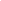 是18和平社区时八湾民宿十八弯巷5号120435否否是是否是否否否否否否否否19和平社区繁简民宿敷仁巷24号126244否否是是否是否否否否否否否否20和平社区归故里民宿前田巷18号----否否是否否否否否否否否否否否21和平社区记忆客栈状元街17-19号28041218否是是否是是是是是是否否是是22和平社区觅鲤艺术空间镇抚巷37号728.521315否是是否是是是否是是否否是否23和平社区相觅旅社镇抚巷45号289256否是是是是是是是是是否否是否24和平社区中山鲤民宿中山中路358号59061418否是是否是是是是是是否否否否25和平社区左岸民宿十五间巷4号240544否是是是否否否否否否否否否否26和平社区府隐旅馆迎辉花苑5幢120622否否是是否否否否否否否否否是27清华社区悠品旅舍小菜巷43号40051316否是是是是是是否否是否否是否28清华社区旧言民宿后城46号150333否是是是否是否否否否否否是是29清华社区山外山武林客栈后城128号65341323是是是是否是是是是是否否是否30清华社区邱少洋后城150号3004--否是是否否否否否否否否否否否31清华社区花样女生青年旅舍后城201号196.83420否是是是否否否否否否否否否否32清华社区隐居别院涂门街162号50021115否是是是是是否否否否否否是否33清华社区鲤馨旅馆涂门街266号33071010否是是是是是否否否否否否是否34清华社区NICOLE繁华民宿观棋楼503120722否是否否否否否否否否否否否是35清正社区隐于市民宿广孝口12-1号58144否否是否否是否否否否否否是否36清正社区途厦民宿桂坛巷36号28122否否是是否否否否否否否否是否37清正社区南街故鲤民宿桂坛巷66-4号150355否是是是否是否否否否否否是否38清正社区向内民宿九一街39-1号58051316否是是是否是是是是是否否是否39清正社区鲤诚民宿上帝村4号300355否是否否否否否否否否否否否否40升平社区一刻旅社甲第巷27号240367是是是是否是是是是是否否是否41升平社区海丝民宿甲第巷61-1号18003--否是是是否是否是是是否否是否42升平社区优漫民宿舍人巷5号2503--否否是是否否否是是否否是是否43升文社区无界初璞旅社西街395-1号440268是是是是否是否是是是否否是否44升文社区无外民宿西街479号15021-否是是是否否否否否否否否否否45升文社区云端民宿西街557号270267否是是是否是否否否否否否是是46升文社区知遇民宿老厝巷3号4002811是否是是否是是是是是否否是否47升文社区禾帆民宿溪后池32号27831010否是否否否否否否否否否否是否48升文社区芙呈·春秋民宿溪后池90-3号40041212是是是是是是是是是是否否是否49升文社区有点巢民宿溪后池110号3502811否是是是否否否是是否否否是否50升文社区兮悦民宿后田5号200366否否是是否是否否否否否否否否51升文社区云歌民宿后田9号70032222否是是是否是否是是是否否否否52升文社区媛莱旅馆后田34号120312-否否是否否否否否否否否否否否53升文社区久鲤民宿后田47号180288否是是是是是是是是是否否否否54升文社区芳馨民宿后田67号27031010否是否否否否否否否否否否否否55升文社区暮枫民宿后田78号18831111否是是是是是否否否否否否是否56升文社区芙呈·茶与器民宿后田110-1号331.2488是是是是是是是是是是否否是否57升文社区七彩民宿甲地巷69号15018-否否是是否否否否否否否否是否58升文社区芸兮行舍民宿甲第巷85号318.8489否是是是否否否是是否否否是是59升文社区友请民宿甲第巷93号2402912否否是是否是否否否否否否否否60升文社区西舍阅山甲第巷95号36021015否否是是否是否否否是否否是否61升文社区星光美舍艺术民宿甲第巷107号200155是是是是是是是是是是否否是否62升文社区尚旅民宿孟衙巷5号110135否是是是否否否否否否否否否是63升文社区优境民宿孟衙巷9号2704710否否是是是是否是是是否否否否64升文社区伊格民宿孟衙巷11-1号220367否否是是否否否否否否否否是否65升文社区栖子阁民宿孟衙巷15号3003911否是是是是是是否否否否否否否66升文社区西园民宿孟衙巷17号170377否是是是否否否否否否否否是是67升文社区心尘民宿孟衙巷36号80145否是是是否是否否否是否否否是68升文社区野素民居孟衙巷68号2003610否是是是否是否否否否否否否否69升文社区听街小阁民宿孟衙巷68-1号32021012否是是是否否否否否否否否是否70升文社区间隔年旅社孟衙巷72号215345否是是是否是否是是是否否否是71升文社区盖啤儿旅社孟衙巷72-1号2153913否是是是否是否是是是否否是否72升文社区枫居小阁孟衙巷77号2202810否是是是否是否是是是否否是否73升文社区望塔民宿宫后巷32号41741115否是是是否否否是是是否否是否74通政社区舍予小院奎霞巷10号1801911否是是是是是是是否是否否是否75通政社区水泉民宿奎霞巷18号46021426否是是是是是是否否是否否是否76通政社区奎宿旅社奎霞巷28号76831416是是是是否是是是是是否否是否77通政社区龙玲阁奎霞巷32号62631420是是是是否是是是是是否否是否78通政社区遇见鲤奎霞巷38号----否是是否否否否否否否否否否否79通政社区三五小筑客栈奎霞巷48号110133否是是是否是否否否否否否是否80通政社区众山小厝埕旅宿古榕巷8号2601610否是是是是是是是是是否否是否81通政社区朴鲤别苑奎章巷15号320179否是是是是是是是是是否否是否82通政社区余庆民宿奎章巷16号300155否否是是是是是是是是否否是否83通政社区禾苑民宿奎章巷22号----否是是否否否否否否否否否否否84通政社区红砖小院民宿奎章巷22-1号100244否否是是是是是是否是否否是否85通政社区金钻智慧民宿奎章巷27号200458否是是是是是否是是是否否是否86通政社区鲤云居民宿会通巷25号29131010否是是否否 是否否否否否否是否87通政社区千与千寻民宿会通巷49-1号372277否是是是是是是是是是否否是否88通政社区鲤月居民宿会通巷54号2003911否是是是否是否否否否否否否否89通政社区上清楼·庭院客栈会通巷58号40011018否否是否是是是是否是否否是否90通政社区南洋小筑会通巷60号180177否是是是否是否否否否否否是否91通政社区肃清门客栈会通巷66号19221213是是是是是是是是是是否否是否92通政社区途纪·巷与民宿花巷28号80051418否是是是是是是是是是否否是否93通政社区龙玲·花巷52号花巷52号180455否是是是否否否是是否否否是否94通政社区时优民宿金钗巷4号1203--否否是是否否否否否否否否否否95通政社区熙禧民宿金钗巷4-1号103344否否是是是是是是是是否否否否96通政社区兮遇民宿金钗巷9号442.821215是是是否是是是是是是否否是否97通政社区晚风旅社金钗巷10号70233否是是是否是否是是是否否是否98通政社区鲤月居民宿八间巷1号2343913否是是是否否否否否否否否是否99通政社区小林民宿八间巷3号500455否否是是否否否否否否否是是否100通政社区井遇别苑客栈井亭巷49号307.52910是是是是否是是是是是否否是否101通政社区城心圆旅社井亭巷69号----否是是是否否否否否否否否否否102通政社区闽栖小筑螺珠巷9号206369否是是是是是是是是是否否是否103通政社区源源民宿中山中路405-5号420257否否是是是是是是是是否否是否104通政社区予鲤居濠沟墘43号1102810否否是否否是否否否是否否是否105通政社区橘若西街43-1号36341215否是是是是是是是是是否否是否106通政社区先峰民宿西街177-1号110135否是是是是是否否否否否否是否107通政社区187旧馆驿客栈西街187号23021018否否是是是是是是是是否否是否108通政社区印记闽南文化驿站通政巷4号180257否是是是是是是否否否否否否否109通政社区芒果院子民宿通政巷4-6号96266否是是是否是否否否否否否否否110通政社区鲤游民宿通政巷7号150166否是是是是是是否否是否否是否111通政社区巷遇·珺璟公馆通政巷11号80041418否是是是否是否是是是否否是否112通政社区圆心民宿圆石巷1-1号1751610否是是是否是否是是是否否是否113通政社区楚楚小居民宿圆石巷9号60133否是是是否否否否否否否否是是114通政社区观夏民宿圆石巷21号240369否是是是否是否否否否否否是否115通政社区亦香吟馆旧馆驿4号500377否是是是否否否否否否否否否否116通政社区静雅悠苑民宿旧馆驿14号200188否否是是否否否否否否否否否否117通政社区怡然居旅社旧馆驿14-3号40133否否是是否是否否否否否否是否118通政社区瓦素旅社旧馆驿26号96255否否是是是是是是是是否否是是119新峰社区禹鲤巷遇民宿象峰巷17号256368否是是是是是是是是是否否否否120新峰社区楚楚小居公寓象峰巷19号200345否是是是否是是是是是否否否否121新峰社区很闲民宿象峰巷43号100234否是是是否是否否否否否否否否122新峰社区奈斯青年旅舍象峰巷43号1203817否是是否是是是是是是否否否否123新峰社区费里旅舍象峰巷53号30041115是是是是是是是是是是否否否否124新峰社区象峰居民宿象峰巷55-1号29041213否是是是是是是是是是否否否否125新峰社区龙玲有棵树民宿新华北路131号450588否是是是否是是否否否否否是否126新峰社区鲤家旅馆新华北路163号60128否是是是否是否否否否否否是是127新峰社区古厝人家旅社古榕巷5-7号70355否是是是否否否否否否否否否否128新峰社区容驿民宿古榕巷15号45031216是是是是是是否是是是否否否否129新峰社区重生民宿古榕巷17号80122否否否否否否否否否否否否否是130新峰社区鲤云居品牌民宿古榕巷23号120222否否否否否否否否否否否否否是131新峰社区枫庭雅苑民宿古榕巷37号192467否是是是否是否否否否否否是否132新峰社区龙鲤民宿古榕巷39号274.42810否否是是否是否否否是否否是否133新峰社区鲤享民宿古榕巷52-1号140377否是是是否是否否否否否否否否134新峰社区如歌旅社古榕巷56-12号80434否是是是否否否否否否否否否否135新峰社区三朝鲤民宿古榕巷56-24号350.22810是是是是是是是是是是否否是否136新峰社区西边游民宿甲第巷60-2号25026-否是是否否否否否否否否否否是137新峰社区小南风旅社甲第巷78号176344是是是是否是是是是是否否是否138新峰社区栖鲤民宿甲第巷80号100324否是是是否是否否否否否否是否139新峰社区南北民宿甲第巷88-3号185356否是是是否是否否是否否否是否140新峰社区朝宿暮栖甲第巷118-2号2802911否是是是否是是否否否否否是否141新峰社区陈府民宿甲第巷126号19016-否是是是否否否否否否否否是否142新峰社区鲤苑民宿西街319-10号80122否是是是否是否否否否否否否是143新峰社区尚未完工民宿西街347-1号625367是是是是否是是是是是否否是否144新峰社区不近旅社西街347-6号220277否是是是是是是是是否否否是否145新峰社区七番民宿西街373号275.8277否是是是是是是是是是否否是否146新峰社区烟火之上民宿西街373-4号50021011否是是是是是是是是是否否是否147新峰社区尚栖民宿西街373-8号114333否是是是否否否否否否否否否是148新峰社区乐鲤旅社西街373-8号114333否是是是否是否否否否否否否否149新峰社区优尚民宿西街381号1502--否是否否否否否否否否否否否否150新峰社区浙鲤旅社许厝埕20-4号1972514否是是是是是是是是是否否是否151新峰社区舒怡民宿许厝埕42-2号154455否是是是否是否否否否否否否否152新峰社区古驿民宿旧馆驿51号4502811是是是是是是否是是是否否是否153新峰社区艺秋民宿旧馆驿69号40255否是是是否是否否否否否否否否154新峰社区驿涧民宿旧馆驿73号200366否否是是是是否是是是否否是否155新峰社区岚屿民宿旧馆驿107号78122否是是是否是否否否否否否否否156新峰社区米乐小院民宿旧馆驿109号100133否是是是否是否否否否否否否否157新峰社区鲤行者客栈旧馆驿111号42831116否是是是是是否是是是否否是否158新峰社区怡园旅馆旧馆驿127号702--否是是是否否否否否否否否否是159新峰社区云逸民宿井亭巷27号80031212否是是是否否否否否否否否是否160新峰社区巷旅民宿新路埕4-1号152.2379否是是是否是否是是是否否否否161新峰社区珠珠旅社新路埕6-2号246.7200否是是是否是否否否否否否否否162新峰社区宝晋民宿新路埕14号35111否否是是否是否否否否否否否否163新峰社区木壹微隅民宿三朝巷18-1号129455否是是是否是否是是是否否否否164新峰社区横新民宿横巷7号256.51922否是是是是是是否否否否否否否序号所在社区名称地址面积（m2）层数房间数床位数是否备案证照、资质情况证照、资质情况证照、资质情况证照、资质情况证照、资质情况证照、资质情况鉴定报告情况鉴定报告情况鉴定报告情况安全隐患排查情况安全隐患排查情况安全隐患排查情况安全隐患排查情况序号所在社区名称地址面积（m2）层数房间数床位数是否备案是否有产权证是否取得营业执照营业执照名称与店招是否一致是否取得特种行业经营许可证是否有卫生许可证、从业人员健康证是否安装有旅馆业治安信息管理系统是否有房屋安全可靠性鉴定报告住房结构安全鉴定报告结论是否达到Ⅱ级或Bsu级以上是否有消防评估报告是否危房是否存在违建是否满足首层双出口条件是否为无人管理、自助型住宿载体1隘南社区吾居吾宿民宿公婆巷5号260355是是是是否是是是是是否否是否2隘南社区乐游民宿横街28号40333否是是是否否否否否否否否否否3新桥社区南厝鲤公寓万寿路58号375399否是是是否是否是是是否否是否4新桥社区昕昕民宿八舍后尾47号260355否是是否否否否否否否否否否否5溪亭社区时光旅舍南岳后街44号45031113是是是是否是是是是是否否是否6伍堡社区云水间民宿土地路58号127.4355否是是是是是是是是是否否是否7幸福社区哈象民宿义全街23-4号78211430否是是是是是是否是否否否否否序号所在社区名称地址面积（m2）层数房间数床位数是否备案证照、资质情况证照、资质情况证照、资质情况证照、资质情况证照、资质情况证照、资质情况鉴定报告情况鉴定报告情况鉴定报告情况安全隐患排查情况安全隐患排查情况安全隐患排查情况安全隐患排查情况序号所在社区名称地址面积（m2）层数房间数床位数是否备案是否有产权证是否取得营业执照营业执照名称与店招是否一致是否取得特种行业经营许可证是否有卫生许可证、从业人员健康证是否安装有旅馆业治安信息管理系统是否有房屋安全可靠性鉴定报告住房结构安全鉴定报告结论是否达到Ⅱ级或Bsu级以上是否有消防评估报告是否危房是否存在违建是否满足首层双出口条件是否为无人管理、自助型住宿载体1古店社区1号院民宿古圳南路1号50051015否否否否否否否否否否否否是否序号所在社区名称地址面积（m2）层数房间数床位数是否备案证照、资质情况证照、资质情况证照、资质情况证照、资质情况证照、资质情况证照、资质情况鉴定报告情况鉴定报告情况鉴定报告情况安全隐患排查情况安全隐患排查情况安全隐患排查情况安全隐患排查情况序号所在社区名称地址面积（m2）层数房间数床位数是否备案是否有产权证是否取得营业执照营业执照名称与店招是否一致是否取得特种行业经营许可证是否有卫生许可证、从业人员健康证是否安装有旅馆业治安信息管理系统是否有房屋安全可靠性鉴定报告住房结构安全鉴定报告结论是否达到Ⅱ级或Bsu级以上是否有消防评估报告是否危房是否存在违建是否满足首层双出口条件是否为无人管理、自助型住宿载体1仙塘社区泉州高速公路经营开发有限公司泉州鲤城民宿服务部工业路100号66611214否是是否是是是是是是否否是否序号名称地址法人面积（m2）建筑结构层数房间数（个）床位数（个）开业时间1七栩酒店东街2号王剑鹏2000框架结构648642023092睿柏云酒店东街34号吴新霞1900框架结构758702017073金星大酒店东街120号郑淑珠33000框架结构10222346199401254家美家酒店镇抚司5号1-4层林俊英2450框架结构46798202301175锦江之星新华北路391号曹丹6085框架结构5147234201409序号名称地址法人面积（m2）建筑结构层数房间数（个）床位数（个）开业时间1泉州酒店庄府巷22号吴庭坚70000框架结构1337755819902华侨大厦百源路1号陈清润11333框架结构11207374200711013鑫鸿昌酒店新华南路27号刘旭光2500框架结构55779201504154艾弗城市酒店新华南路207号2幢刘晓康1800框架结构361812014045怡悦宾馆壕沟墘2号官晓峰723框架结构429402012086老干部宾馆金山北区36-21号何海滨2888钢混结构55988198911047城市假日酒店东鲁路2号王育民7000框架结构8123180202201序号名称地址法人面积（m2）建筑结构层数房间数（个）床位数（个）开业时间1舒曼酒店义全街105号刘海勋2242框架结构36369201507032聚友酒店义全街33号陈美华4587.5框架结构5-109914420220915序号名称地址法人面积（m2）建筑结构层数房间数（个）床位数（个）开业时间1鲤悦非凡酒店九一街142号科委宿舍陈世源2000框架结构45050202401012金悦宾馆、城适旅休美食街69-14号俞文涛2100框架结构571102200603063维行酒店美食街69-53号刘海勋2000框架结构44865201401054百佳（泉州）酒店美食街98-106号刘荣辉5200框架结构695120200802065金领宾馆美食街183-2号苏奇圣1200框架结构44351200807066金明宾馆温陵北路54-58号王振明2500石混结构597120200501017柏丽艾尚、侨联大厦温陵北路100-106号姚秋梅3200框架结构782115202307258名郡商务酒店温陵北路159号林承宗935框架结构13535201103089衡樽酒店丰泽街730-1号陈文钦3900框架结构379992021050810中南酒店百源路20号吴秋芳2300框架结构6891251999040911和颐酒店新门街350号张建清3300框架结构611415820131001序号名称地址法人面积（m2）建筑结构层数房间数（个）床位数（个）开业时间1沛喜宾馆笋江路3号刘孙涌1000框架结构239472023042皇冠假日酒店江滨南路2233号李斯权67000框架结构2936858320220304序号名称地址法人面积（m2）建筑结构层数房间数（个）床位数（个）开业时间1宏源商务酒店元宏路1号傅文能2800框架结构680112202401192金骏大酒店江南大街688号8幢叶柏毅5211框架结构54872201907293泉山大酒店常泰路泉三高速出口林荣朗4750框架结构67414820120426序号名称地址法人面积（m2）建筑结构层数房间数（个）床位数（个）开业时间1金辉宾馆浮桥街365号游海婢1500砖混结构140542019072金桥酒店浮桥街453号陈金义2100砖混结构362932007123瑞舍酒店浮桥街469号周怀仁3575砖混结构775842016044万豪精品公寓浮桥街496号程开凤1600框架结构257572019015宏洋宾馆浮桥街540号黄振兴1450框架结构64448201601066八零九零酒店浮桥街544号李细辉2800框架结构46781202304187达尔优快捷酒店池峰路1号2栋周宇翔2000框架结构74459201503308易居商务酒店南环路495号林冬琴2600框架结构6781012019069言若智选酒店南环路523号洪于奇1300框架结构5304020170310好运来商务酒店南环路918号1栋陈川2600框架结构564802014031111利芳旅馆南环路1131-7号涂明怀850框架结构13030201512安欣城际酒店南环路1137号杨腾毅2680框架结构3649020160302序号名称地址法人面积（m2）建筑结构层数房间数（个）床位数（个）开业时间1宜家商务酒店南环路26号邓小凤2600框架结构712813820092泉山假日酒店南环路35-6号方水泉5302框架结构58610420233银海宾馆南环路253号李国平800钢结构435422008044锦君宾馆火炬街1号朱元荣1000框架结构248572007035鸿顺旅馆火炬街25号唐生和2000框架结构33033200602176七天连锁酒店兴贤路22号周宇翔7200框架结构68011020227泓佳商务宾馆兴贤路33-47号黄明红4000框架结构5609020168达尔优宾馆兴贤路67号查志伟2500框架结构56611020169利华宾馆兴贤路191号郭一群5500框架结构33645201310泊乐酒店兴贤路267-277号余新宇3380框架结构570110201011东南半岛酒店兴贤路232号洪枝龙28000框架结构1212120020121112金都宾馆兴贤路498号杨新财1000框架结构4375720091213光明酒店兴贤路507号章坤木8465框架结构887131201514福临酒店兴贤路510号车旭林2300框架结构4657220230115笋江商务宾馆兴贤路582号庄永谦3800框架结构4365620081216宏盛宾馆兴贤路676号方水泉2300框架结构5567820090117陆捌房酒店展城路13号黄声荣800框架结构23955201218福荣旅馆上福街1号林进泉250框架结构4265020090119金辉宾馆迎宾大道624号邹桂敏1560框架结构448702009050120浮桥宾馆兴霞路13号林民强1150框架结构72323200804